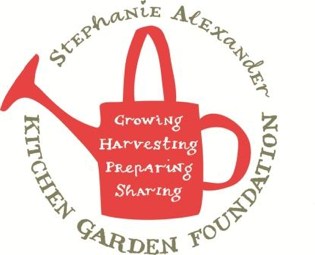 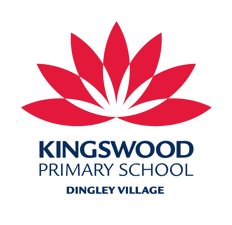 Acar Kuning (Pickled Vegetables)Season:  All				Serves: 30-40 small servesDifficulty: Easy			From the garden: Lemongrass, spring onions What to do:Roughly chop garlic, ginger and lemongrass. Place in mortar and pestle with turmeric and salt. Crush to make a smooth paste.Heat the oil in a small saucepan over medium heat. Fry the paste for 1 minute until aromatic.Add water, vinegar and sugar. Bring to the boil and stir until the sugar dissolves. Reduce heat to low. Simmer for 5 minutes or until slightly reduced.In order stir in the carrots, beans, cauliflower and cucumber cooking each vegetable for 1 minute before adding the next. Vegetables should be still crisp and just cooked.Set aside to cool.Equipment:KnivesChopping BoardsMortar and PestleWok Wooden spatulaIngredients:2 teaspoons vegetable oil3cm piece ginger, finely chopped1 lemon grass stem, pale section only, finely chopped1 clove garlic½ teaspoon turmericpinch salt1 cup water½ cup white vinegar¼ cup caster sugar4 spring onions, cut into 5cm-long matchsticks3 carrot, cut into 5cm-long matchstick200g beans, trimmed, sliced on the diagonal¼ cauliflower, cut into small florets1(300g) Lebanese cucumber, cut into 5cm-long matchsticks